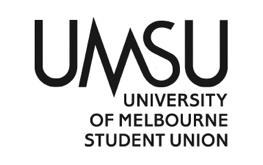   University of Melbourne Student UnionMeeting of the Queer CommitteeMinutesFriday, 29, December, 2023, 13:00 AEDTMeeting 1(24)Location: via Zoomhttps://unimelb.zoom.us/j/89004594517?pwd=aDM3amx0NW95ekc5TVNFTmZxVWNqUT09Password: queer2024Meeting opened at 13:13 AEDT.Procedural MattersElection of ChairMotion 1: That Ryan Mittal is to be elected as Chair.Mover:	 Inder Singh					Seconded: Viraj PatelCARRIED WITHOUT DISSENT (CWD)Acknowledgement of Indigenous CustodiansAttendanceRyan MittalBinderiya BatzorigViraj PatelInder SinghRiya Gupta.ApologiesIrene LuProxiesIrene Lu to Riya Gupta. MembershipLeslie Ho resigned as a committee member.Adoption of Agenda	Motion: To adopt the Agenda as presented.Mover:	 Viraj Patel				Seconded: Inder SinghCWDConfirmation of Previous Minutes		No previous minutes as it is the first meeting. Conflicts of Interest DeclarationNo conflict of intrest declared. Matters Arising from the MinutesNo matters arising from the minutes as it is the first meeting.Correspondence Ryan spoke about currenty being in correspondence with the office of the Vice Chancellor for Respect@Uni module to be more queer friendly, gender diverse, and more respectful towards students. Office Bearer ReportsBinderiya spoke about few updates on the department’s upcoming events. Firstly, we were originally planning to join the Midsumma festival as a contingent, however, we were notified that we can’t anymore due to UMSU’s guidelines. Second, Pride week might have to change dates as for now it is falling on the same week as Respect week. Ryan spoke about his correspondence, updates for the upcoming events, and the collectives that we would still be running for our term. Firstly, he mentioned his correspondace with the the office of the Vice Chancellor for Respect@Uni module to make it more queer friendly, gender diverse, and more respectful towards students. Second, Pride week budget, he talked about the SSAF grant application and it’s process being moved to January as of now. Motion: To accept the Office Bearer Reports en BlocMover: Viraj Patel				Seconded: Inder SinghCWDMotions on NoticeDepartment Budget ConfirmationThe final budget allocation by students’ council is $60,000.Motion: To endorse and adopt the Queer Department budget as presented on the budget proposal after adjustments from student council.Mover: Inder Singh				Seconded: Viraj PatelCWDOther Business (Motions without Notice)No other businesses declared.Next MeetingTo be decided by sending in a when2meet link.Close	Meeting closed at 13:25 AEDT.